Università degli Studi di PerugiaConvenzioni attive con il Dipartimento di Lettere - Lingue, letterature e civiltà antiche e moderne e con l’Ateneo per lo svolgimento del tirocinio dei corsi di laurea in Beni culturali - Archeologia e Storia dell'Arte; Lettere – Studi Italiani, Classici e Storia Europea; Lingue e Culture Straniere - Lingue, Letterature comparate e Traduzione interculturale Le Convenzione attivate a partire dall’anno 2020 hanno validità di 5 anni, mentre per quelle antecedenti l’anno 2020 la validità è di tre anni.Elenco aggiornato al 13 /12/2021Convenzioni d'Ateneo tirocini curriculariL'Amministrazione ha stipulato le seguenti convenzioni ai sensi della delibera n. 24 del 29 maggio 2019 del Senato Accademico:	 Convenzione per lo svolgimento del tirocinio di formazione e orientamento degli studenti tra Università degli Studi di Perugia e Azienda USL della Romagna (data di stipula 10 settembre 2021)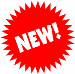 Convenzione per lo svolgimento del tirocinio di formazione e Orientamento degli studenti tra UNIPG e FAI- fondo per l'ambiente italiano (data di stipula 13/07/2021)Convenzione per tirocini di formazione e orientamento tra Università degli Studi di Perugia e la Soprintendenza Archeologia, Belle Arti e Paesaggio dell'Umbria (data di stipula 17/02/2021)Convenzione per lo svolgimento delle attività di tirocinio curriculare tra Università degli studi di Perugia e Presidenza del Consiglio dei Ministri (data di stipula 21/01/2021)Convenzione per lo svolgimento del tirocinio di formazione e orientamento tra l'Università degli studi di Perugia e UIL Umbria (data di stipula 18/01/2021)Convenzione per lo svolgimento del tirocinio di formazione e orientamento tra l'Università degli studi di Perugia e la CGIL Regionale Umbria (data di stipula 18/01/2021)Convenzione per lo svolgimento del tirocinio di formazione e orientamento tra l'Università degli studi di Perugia e l'U.S.R. CISL Umbria (data di stipula 18/01/2021)Convenzione per lo svolgimento del tirocinio di formazione e orientamento degli studenti tra Unipg e Comune di Perugia (data di stipula 4/12/2020)Ministero dell'Economia e delle Finanze (data di stipula 26/02/2020)Azienda Ospedaliera di Perugia (data di stipula 16/09/2020)Azienda Ospedaliera di Terni (data di stipula 18/09/2020)SMARTPEG s.r.l. (data stipula 12/06/2020 durata 5 anni)Regione Umbria, convenzione-quadro per lo svolgimento di tirocini curriculari ed extra-curriculari, di formazione ed orientamento, degli studenti e dei laureati (data di stipula 18/02/2020)Azienda USL Umbria 2 (data di stipula 20/01/2020)Azienda Ospedaliera di Perugia (data di stipula 23/08/2019)Azienda USL Umbria 1 (data di stipula 3/07/2019)Per la documentazione prendere contatto con la Dott.ssa Catia Dorilli - Ufficio Procedure selettive e supportoamministrativo (tel. 6655)	11Aboca S.P.A. Società AgricolaLocalità Aboca, 20  52037 San Sepolcro22222/11/2021AION Cultura scarlPiazza Signorelli, 9 – Cortona (AR)13403/11/2020Archivio Storico DiocesanoVia San Girolamo, 2 – 06012 Città di Castello9912/10/2020Associazione “Acqua ODV”Piazza Indipendenza, 18 – 05010 Porano (TR)2203/03/2021Associazione Culturale “E l’Uomo Volò”Via Bazzani, 14 – 05100 Terni9404/06/2021Archivio di Stato di PerugiaPiazza Giordano Bruno 10 - Perugia6803/07/2020Arcidiocesi di Matera-IrsinaPiazza Duomo, 7 - Matera121/01/2021Associazione Culturale“Diadema Edizioni”Loc. Ponte della Stazione – 06023 Gualdo Tadino12622/07/2021Associazione di Promozione Sociale “Aps Primo Studium Ets”Via Pinturicchio 79/a – 06122 Perugia6906/05/2021Associazione	Amici	dell’Osservatoriodella Pro Civitate Christiana - ONLUSVia degli Ancajani 3 – Assisi (PG)7218/03/2019Azienda Agricola “LA FONTE”Corso Matteotti, 9 – 06031 Bevagna (PG)10415/10/2020Azienda Agrituristica Masseria   i   RisiS.A.S. di Muraca Luigi Antonio & C.Via Jan Palach, 1 – Lamezia Terme (CZ)10315/10/2020BESMART S.C.A.R.LVia Caserino, 16 – 06063 Magione7611/05/2021Biblioteca	Lodovico	Jacobilli	delSeminario VescovilePiazza San Giacomo 1 - Foligno (PG)13303/11/2020Bomerang Viaggi di Maria Lucia CanaliVia della Barca 5/b – 63076 monteprandoni (AP)145bis01/07/2019Borgo Brufa s.r.lVia del Colle, 38 – Torgiano (PG)15606/10/2021C.A.S.A.L.I.G.HA Soc. Coop. SocialeVia Gorizia, 13 - Terni16613/10/2021Centro Ippico La Fornace ASDVia Oro, 10 – 06068 – Tavernelle di Panicale402/02/2021Centro	Studi	Americanistici	"Circolo Amerindiano Onlus"Via Guardabassi 10 - Perugia13002/11/2020Cinema Zenith di Riccardo BizzarriVia Bonfigli 11 - Perugia10622/06/2021Civitella Ranieri FoundationVia Ursula Corning, 1 – 06019 Umbertide (PG)12319/07/2021COLMEF SRLVia Topini, 11 - 06024 Gubbio (PG)10318/06/2021Comitato Perugia SolidaleVia E. Dal Pozzo, 136/D - Perugia11008/07/2021Comune di CasignanaPiazza Municipio, 1 – 89030 Casignana (RC)14918/11/2020Comune di Castiglion del Lago, AreaRisorse UmanePiazza Gramsci, n. 1, 06061 Castiglione del Lago (PG)12504/06/2019Comune di Chianciano Terme - Servizi SocialiBiblioteca-CulturaVia Solferino n. 3 – 53042 Chianciano Terme (SI)6310/03/2020Comune di Città di CastelloPiazza Gabriotti 1 - 06012- Città di Castello14425/06/2019Comune	di		Fabriano-	Servizio Organizzazione	e	Sviluppo		RisorseUmanePiazzale 26Settembre 1997- 60044 Fabriano (AN)9304/06/2021Comune	di	Foligno-Area	Cultura Formazione Turismo e SportPiazza della Repubblica, 10 – Foligno (PG)6427/05/2020Comune di GubbioPiazza Grande, 9 - Gubbio10907/05/2019Comune di MagionePiazza carpine 16- Magione (PG); sede Stage: Area Attività produttive e culturali11509/05/2019Comune di MarscianoLargo Garibaldi, 1 – 06055 Marsciano7207/05/2021Comune di PalmiPiazza Municipio snc – Palmi (RC)8226/05/2021Comune di PerugiaCorso Vannucci 19, Perugia6907/07/2020Comune di RoccastradaCorso Roma, 8 – Roccastrada (GR)10806/07/2021Comune di RotondaVia Roma, 56 – 85048 Rotonda (PZ)7913/05/2021Comune di SpoletoPiazza del Comune, 1 –Spoleto (PG)12906/06/2019Comune di TerniPiazza Ridolfi, 1 – 05100 Terni11408/07/2021Comune di VastoPiazza Barbacani, 2 - 66054 Vasto (CH)3929/03/2021Consorzio	per	la	Pubblica	Lettura “Sebastiano Satta”Piazza Asproni, 8 - Nuoro5219/04/2021Convitto Nazionale di Assisi- sede stage: Liceo Scientifico annesso al ConvittoPiazza Matteotti 14- Assisi- 060812204/02/2019Diocesi di Città di CastelloPiazza Gabriotti, 10 – 06012 Città di Castello (PG)8427/05/2021Diocesi di FolignoPiazza Mons. Faloci Pulignani, 3 – 06034 Foligno510/02/2021Direzione Regionale Musei CalabriaVia Gian Vincenzo Gravina – 87100 Cosenza16825/11/2020Direzione Regionale Musei AbruzzoVia  Costanzi, 2 – 66100 Chieti (CH)19302/11/2021Direzione Regionale Musei LazioPiazza San Marco, 49  - ROMA21919/11/2021Edizioni E/O SrlVia G. Camozzi, 1 – 00100 Roma213bis15/11/2019Emidi Viaggi s.r.l.Via Carlo Marx, 42 - 06012 Città di Castello18026/10/2021Emmergi S.R.L.Via Pascarella 3° - 05100 Terni8715/09/2020Ente Ecclesiastico Diocesi di Perugia-Città della PievePiazza IV Novembre, 6 – 06123 Perugia222/01/2021Farmacia Degli AngeliVia Apricena, 112 – 71016 San Severo (FG)16713/10/2021FAI Fondo Ambiente ItalianoLa Cavallerizza, Via Carlo Foldi 2 – Milano; sede stage: Bosco di San Francesco, Via Ponte dei Galli snc – Assisi(PG)7431/07/2020Fondazione Angelo Celli per una Cultura della saluteStrada Ponte D’Oddi, 13 – 06125 Perugia22526/11/2019Fondazione Primoli ETSVia G. Zanarchelli, 1 - Roma10702/07/2021Fondazione Progetti Beverly PepperVia Valle Inferiore, 6 – Todi (PG)10908/07/2021Galleria Nazionale dell’UmbriaCorso Vannucci, 19 - Perugia22520/11/2018Hotel Ristorante “Da Rocco” di Lopresti GilbertoVia 1° Maggio- Marina di Gioiosa Ionica (RC)14112/11/2020Intrepido Servizi S.R.LVia di città, 63 – 53100 Siena14011/11/2020Il Poliedro Società Cooperativa SocialeCorso Vittorio Emanuele II, 40 – Città di Castello (PG)1015/01/2019Istituto Comprensivo Acri S. Giacomo – La MuconeVia Colle D’Urso, 1 – San Giacomo D’Acri (CS)9205/04/2019Istituto Comprensivo “Corrado Alvaro”Piazza Calvario snc – 88054 Chiaravalle Centrale (CZ)15219/11/2020Istituto Comprensivo Cortona 2 “GinoBartali”Via dei Combattenti – 52044 Cortona1716/01/2020Istituto	Comprensivo	Perugia	1	“F. Morlacchi”Via M.B. Valentini, 91 - Perugia7921/03/2019Istituto Comprensivo Perugia 2Via Pinturicchio, 64309/01/2019Istituto Comprensivo Perugia 4Via P. da Palestrina, 1 - 0610017003712/2020Istituto Comprensivo Perugia 11Via Cotani 1 - Perugia (PG)5501/03/2019Istituto Comprensivo “Pietro Vanni”Via C. Cattaneo, 9 - Viterbo38bis18/02/2019Istituto Comprensivo Panicale-Piegaro- PacianoVia Picasso, 2 - Tavernelle6411/03/2019Istituto	Comprensivo	“RaimondoGuarini”Piazza Manzoni – 83036 Mirabella Eclano (AV)4509/04/2021 Istituto Comprensivo Statale “Casali del Manco 2”Via Roma,49 Casali del Manco (CS)19804/11/2021Istituto Comprensivo Statale di SquillaceVia Damiano Assanti , 15 – 88069 Squillace (CZ)3116/03/2021Istituto Culturale Tedesco PerugiaPiazza Raffaello, 11 - Perugia2410/03/2021I.I.S. “Giordano Bruno”Via Mario Angelucci, 1 – 06129 Perugia3424/03/2021I.I.S. “Leonardo Da Vinci”Via Tusicum – 06019 Umbertide (PG)4913/04/2021I.I.S. "Liceo Città di Piero" Largo Monsignor Luigi di Liegro, 3 San Sepolcro (AR)21016/11/2021I.I.S. “Morea-Vivarelli”Via Piersanti Mattarella, 20 – Fabriano (AN)12229/10/2020I.I.S. “Carlo e Nello Rosselli”Via Carroceto, snc – Aprilia (LT)12430/10/2020I.I.S. " R. Casimiri" Viale Don Bosco, 31 - Gualdo Tadino (PG)23003/12/2021I.I.S. Rossano “ITAS-ITC”Via Nazionale – 87067 Rossano (CS)12419/07/2021Istituto di Istruzione Superiore “Sansi-Leonardi-Volta”Piazza Carducci, 1 – 06049 Spoleto (PG)2804/02/2020Istituto	Magistrale	“Marco	TerenzioVarrone”Viale Europa, 28 – 03043 Cassino (FR)6128/04/2021Istituto	Omnicomprensivo	“A.	De Gasperi-R. Battaglia”Viale Lombrici, 13 – 06046 Norcia4514/02/2020Istituto	Omnicomprensivo	“Rosselli-Rasetti”Via B. Buozzi, 82 – 06061 Castiglione del Lago (PG)5328/02/2020Istituto Professionale di Stato Enogastronomia- Ospitalitò Alberghiera- Servizi Commerciali “Giancarlo DeCarolis”Via S. Paolo, 1 – 06049 Spoleto14212/11/2020Istituto Professionale Paritario per    Odontotecnici “San Giuseppe”Gioia Tauro RC19503/11/2021Istituto San Francesco di SalesVia Cacciatori del Tevere, 6, 06012 Città di Castello (PG)19403/11/2021Istituto	Tecnico	Economico	“F. Scarpellini”Via Ciro Menotti, 11 - Foligno1422/01/2019Istituto Tecnico Tecnologico Statale “A.Volta” PerugiaVia Assisana, 40/E – 06100 Perugia10720/10/2020Istituto Vittoriano e Palazzo Venezia Piazza Venezia - 00100 ROMA22802/12/2021I.T.E.T. “Aldo Capitini”Viale Centova, 4 – 06100 Perugia4131/03/2021KPS s.r.l.Via Giacomo Pantaleoni, 11 – 06132 Perugia46bis18/02/2020L’Albero Società Cooperativa Sociale IntegrataVia Chiesa Nuova, 165 – 02100 Rieti16320/11/2020La Termoidraulica S.R.L.Via Provinciale Rizziconi-Cittanova, 24 – Taurianova (RC)14416/11/2020Le Macchine Celibi soc. Coop.Via Faustino Malaguti 1/6 – 40126 Bologna5905/03/2019Liceo Raffaele Lombardi SatrianiVia Garibaldi snc – 88053 Petilia Policastro (KR)17621/10/2021Liceo Classico “F. Frezzi-B. Angela”Viale Marconi, 12 – 06034 Foligno (PG)6630/04/2021Liceo Classico "Properzio"Via Padre Ludovico da Casoria 3 - Assisi (PG)5025/02/2020Liceo Classico “Stabili-Trebbiani”Viale Vellei, 10 – 63100 Ascoli Piceno13911/11/2020Liceo Scientifico- Artistico- Sportivo “G. Marconi”Via Isolabella, 1 – 06034 Foligno (PG)6530/04/2021Liceo Scientifico " G. Galilei"Viale Carlo Manuali, 12 - Perugia44bis13/02/2020Liceo Scientifico Statale “E. Medi”Viale IV Novembre, 21 – Senigallia (AN)13710/11/2020Liceo Statale “Enrico Medi”Via Madre Teresa di Calcutta – 80033 Cicciano (NA)4409/04/2021Liceo Statale “Jacopone da Todi”Via Largo Martino I, n. 1 – Todi (PG)4031/03/2021Liceo Statale “Plinio il Giovane”Viale A. Diaz, 2 – 06012 Città di Castello (PG)2515/03/2021 Liceo Scientifico Statale "R. Donatelli"Via della Vittoria, n. 35, Terni22122/11/2021LINGUA PIU’- Centro Montessori per le Lingue Associazione CulturaleVia Moncenisio, 28 – 06012 Città di Castello (PG)17419/10/2021Lo Spedalicchio sa.s.Piazza B. Buozzi 3 - Ospedalicchio di Bastia Umbra (PG)4325/02/2019MASONE SRLStrada Masone. 125 – 43012 Fontanellato (PR)36bis18/02/2019Media Work Perugia SrlVia A. Gramsci, 16 – 06073 Corciano (PG)16903/12/2020Opera del Duomo di OrvietoPiazza Duomo, 26 - 05018 Orvieto (TR) 19202/11/2021Opera SRL- Soc UnipersonaleViale Parioli, 96 – 00197 Roma7310/05/2021Piccolo Nuovo Teatro Soc. Cop. Via dell’Artigianato,15 – 06083 Bastia Umbra PG19604/11/2021Polis Soc. Coop. SocialeVia G.B. Pontani, 47 - Perugia11928/10/2020Polo Museale dell’UmbriaCorso Vannucci, 19 - Perugia9815/04/2019 Provincia Ser. Immac. Concen. dei Frati Minori Cappuccini (Biblioteca OASIS)Via Canali, 14 - 06124 - Perugia21117/11/2021RED S.r.l.S.Via Pasitea, 299 – Positano (SA)12016/07/ 2021SACI INDUSTRIE S.P.AStada dei Loggi, 29 – Ponte San Giovanni (PG)11108/07/2021SASE	SPA-Aeroporto	Internazionaledell’Umbria “San Francesco d’Assisi”Via dell’Aeroporto snc – 06134 Sant’Egidio Perugia14618/11/2020Società cooperativa Sistema MuseoVia Danzetta n. 14, 06121 (PG)8615/09/2020Società cooperativa Sociale ACTLVia Aleardi, 4 - Terni11208/07/2021Società	Internazionale	di	StudiFrancescaniVia S. Francesco, Assisi (PG)8302/09/2020S.O.S. Lingue-Scuola di LingueVia Regina Elena, 25 – Camucia di Cortona (AR)7006/05/2021Studio Tecnico Geom. Bassetti RobertoPiazza Enrico Fermi, 5 – 05100 Terni13525/08/2021Tamura Magnetic Engineering SrlVia A. Ponchielli, 6/A - 06073 Corciano (PG) 19102/11/2021Teahupoo S.R.L.Via Cabotto, 19/B - Foligno7411/05/2021Tenuta Placidi di Di Nolfo PatriziaVia Radice, 25 – 05100 Terni3526/03/2021TiEmme Elettronica Sa.s.Zona Ind.le Torre Sapienza – Marsciano (PG)6105/03/2019Umbragroup S.p.AVia Valter Baldaccini, 1 – Foligno (PG)11613/05/2019XP S.R.L. -Wall Street English-Piazza Umbria Jazz,1 – 06125 Perugia10214/10/2020